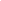          sSWOT template is based on the work of Metzger et. Al (2012 ) and         licensed under a Creative Commons Attribution-ShareAlike 4.0  International License ChallengesWhat do you and others see changing? For example:• Natural resource scarcity• Water availability• Waste & hazards• Global warming• Climate variability and extremesS      StrengthsHow can our strengths address environmental challenges? • Start with traditional list of your companies’ strengths, extend the list to the partners in your value chain• Consider core & transferable strengths (i.e. R&D, Eng.) W    WeaknessesWho has similar weaknesses or faces similar risks?• Start with risks resulting from environmental challenges impacting markets (e.g. operations, regulation, commodity prices)• Include partners in list  PrioritiseWhich insights will influence senior company stakeholders most? • Prioritise according to company vision and strategy • Identify strong messengers • Emphasise findings that would resonate with CEO and senior management TrendsWhat are the sustainability relevant big trends? For example:• Innovation & technology advances• Demographic & social shifts• Global economic dynamics• Political & regulatory requirements O   OpportunitiesLook at threats that currently are not addressed, and how you can address these threats• Consider the business value that can be created with new products, services and business practices T        ThreatsWhere are environmental challenges threatening future business value?• Consider both direct threats as well as threats to partners in the value chain • Identify opportunities for joint action ActWhat can be a short/mid/long term strategy?• Categorise generated insights according to where and when you can act• If needed, consider gathering more insights before planning action